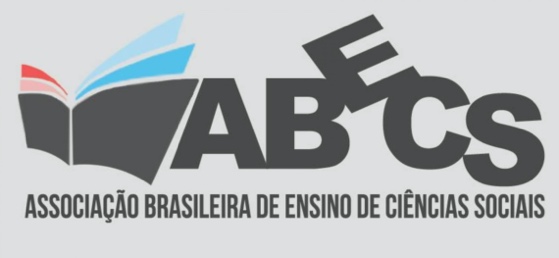 PROCESSO ELEITORALFICHA DE INSCRIÇÃO Ilmos. Srs. Membros da Comissão Eleitoral da ABECS, Nós, da Chapa ___________________, interessados de participar do pleito eleitoral que se realizará no dia 14/11/2020, apresentamos a composição de nossa chapa na forma a baixo. Em anexo apresentamos os documentos exigidos no artigo 40 do Estatuto Social da ABECS: Presidente CD: NOME COMPLETO; ESTADO CIVIL; PROFISSÃO; RG; CPF; ENDEREÇO RESIDENCIAL. 1ª Vice-Presidente: NOME COMPLETO; ESTADO CIVIL; PROFISSÃO; RG; CPF; ENDEREÇO RESIDENCIAL. 2º Vice-Presidente: NOME COMPLETO; ESTADO CIVIL; PROFISSÃO; RG; CPF; ENDEREÇO RESIDENCIAL. Tesoureiro: NOME COMPLETO; ESTADO CIVIL; PROFISSÃO; RG; CPF; ENDEREÇO RESIDENCIAL. Secretário Executivo: NOME COMPLETO; ESTADO CIVIL; PROFISSÃO; RG; CPF; ENDEREÇO RESIDENCIAL. Secretário Adjunto: NOME COMPLETO; ESTADO CIVIL; PROFISSÃO; RG; CPF; ENDEREÇO RESIDENCIAL. Secretário Adjunto: NOME COMPLETO; ESTADO CIVIL; PROFISSÃO; RG; CPF; ENDEREÇO RESIDENCIAL. Comissão de Legislação e Recursos: NOME COMPLETO; ESTADO CIVIL; PROFISSÃO; RG; CPF; ENDEREÇO RESIDENCIAL. Comissão de Formação Docente: NOME COMPLETO; ESTADO CIVIL; PROFISSÃO; RG; CPF; ENDEREÇO RESIDENCIAL. Comissão de Responsável pelo Site: NOME COMPLETO; ESTADO CIVIL; PROFISSÃO; RG; CPF; ENDEREÇO RESIDENCIAL. Comissão de Ética: NOME COMPLETO; ESTADO CIVIL; PROFISSÃO; RG; CPF; ENDEREÇO RESIDENCIAL. Comissão de Ética: NOME COMPLETO; ESTADO CIVIL; PROFISSÃO; RG; CPF; ENDEREÇO RESIDENCIAL. Comissão de Ética: NOME COMPLETO; ESTADO CIVIL; PROFISSÃO; RG; CPF; ENDEREÇO RESIDENCIAL. Conselho Fiscal 1º Titular: NOME COMPLETO; ESTADO CIVIL; PROFISSÃO; RG; CPF; ENDEREÇO RESIDENCIAL. Conselho Fiscal 2º Titular: NOME COMPLETO; ESTADO CIVIL; PROFISSÃO; RG; CPF; ENDEREÇO RESIDENCIAL. Conselho Fiscal 3º Titular: NOME COMPLETO; ESTADO CIVIL; PROFISSÃO; RG; CPF; ENDEREÇO RESIDENCIAL. Conselho Fiscal 1º Suplente: NOME COMPLETO; ESTADO CIVIL; PROFISSÃO; RG; CPF; ENDEREÇO RESIDENCIAL. Conselho Fiscal 2º Suplente: NOME COMPLETO; ESTADO CIVIL; PROFISSÃO; RG; CPF; ENDEREÇO RESIDENCIAL. (Local e Data) ___________________, _____ de _________________de ________. ________________________________________ ______________________________________ ________________________________________ ______________________________________ ________________________________________ ______________________________________ ________________________________________ ______________________________________ ________________________________________ ______________________________________ ________________________________________ ______________________________________ ________________________________________ ______________________________________ ________________________________________ ______________________________________